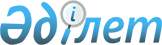 О внесении изменения в решение маслихата города Семей от 31 марта 2014 года № 28/150–V "Об утверждении Правил оказания социальной помощи, установления размеров и определения перечня отдельных категорий нуждающихся граждан"
					
			Утративший силу
			
			
		
					Решение маслихата города Семей Восточно-Казахстанской области от 3 марта 2020 года № 49/336-VI. Зарегистрировано Департаментом юстиции Восточно-Казахстанской области 3 апреля 2020 года № 6844. Утратило силу решением маслихата города Семей области Абай от 9 ноября 2023 года № 12/73-VIII
      Сноска. Утратило силу решением маслихата города Семей области Абай от 09.11.2023 № 12/73-VIII (вводится в действие по истечении десяти календарных дней после дня его первого официального опубликования).
      Примечание ИЗПИ.
      В тексте документа сохранена пунктуация и орфография оригинала.
      В соответствии с пунктом 2-3 статьи 6 Закона Республики Казахстан от 23 января 2001 года "О местном государственном управлении и самоуправлении в Республике Казахстан", постановлением Правительства Республики Казахстан от 21 мая 2013 года № 504 "Об утверждении Типовых правил оказания социальной помощи, установления размеров и определения перечня отдельных категорий нуждающихся граждан", маслихат города Семей РЕШИЛ: 
      1. Внести в решение маслихата города Семей № 28/150–V от 31 марта 2014 года "Об утверждении Правил оказания социальной помощи, установления размеров и определения перечня отдельных категорий нуждающихся граждан" (зарегистрировано в Реестре государственной регистрации нормативных правовых актов за № 3267, опубликовано в газетах "Семей таны" и "Вести Семей" от 7 мая 2014 года № 35-36) следующие изменения:
      в Правилах оказания социальной помощи, установления размеров и определения перечня отдельных категорий нуждающихся граждан, утвержденных указанным решением:
      пункт 5 изложить в следующей редакции:
      "5. Социальная помощь к памятным датам и праздничным дням оказывается единовременно в виде денежных выплат. При наступлении трудной жизненной ситуации социальная помощь назначается единовременно на финансовый год."; 
      пункт 9 изложить в следующей редакции:
      "9. Размер оказываемой социальной помощи в каждом отдельном случае определяет специальная комиссия и указывает его в заключении о необходимости оказания социальной помощи. Предельный размер социальной помощи составляет 100 месячных расчетных показателей. Для инвалидов и участников Великой Отечественной войны предельный размер социальной помощи составляет – 226,330 месячных расчетных показателей";
      подпункт 4) пункта 10 изложить в следующей редакции:
      "4) 9 мая – день Победы: 
      инвалидам и участникам Великой Отечественной войны – 226,330 месячных расчетных показателей;
      лицам вольнонаемного состава Советской Армии, Военно-Морского Флота, войск и органов внутренних дел и государственной безопасности бывшего Союза ССР, занимавшим штатные должности в воинских частях, штабах, учреждениях, входивших в состав действующей армии в период Великой Отечественной войны, либо находившихся в соответствующие периоды в городах, участие в обороне которых засчитывалось до 1 января 1998 года в выслугу лет для назначения пенсии на льготных условиях, установленных для военнослужащих частей действующей армии – 37,722 месячных расчетных показателей;
      вдовам погибших воинов в годы Великой Отечественной войны и не вступившим в повторный брак - 35,0 месячных расчетных показателей;
      гражданам, работавшим в период блокады в городе Ленинграде на предприятиях, в учреждениях и организациях города и награжденные медалью "За оборону Ленинграда" и знаком "Житель блокадного Ленинграда" - 37,722 месячных расчетных показателей;
      бывшим несовершеннолетним узникам концлагерей, гетто и других мест принудительного содержания, созданных фашистами и их союзниками в период второй мировой войны - 37,722 месячных расчетных показателей;
      женам умерших инвалидов войны - 37,722 месячных расчетных показателей;
      лицам, награжденным орденами и медалями бывшего Союза ССР за самоотверженный труд и безупречную воинскую службу в тылу в годы Великой Отечественной войны –37,722 месячных расчетных показателей;
      лицам, проработавшим (прослужившим) не менее 6 месяцев с 22 июня 1941 года по 9 мая 1945 года, и, не награжденным орденами и медалями бывшего Союза ССР за самоотверженный труд и безупречную воинскую службу в годы Великой Отечественной войны – 16,032 месячных расчетных показателей;
      военнослужащие, ставшие инвалидами вследствие ранения, контузии, увечья, полученных при защите бывшего Союза ССР, при исполнении иных обязанностей войнской службы в другие периоды или заболевания, связанного с пребыванием на фронте, а также при прохождении воинской службы в Афганистане или других государствах, в которых велись боевые действия -35,0 месячных расчетных показателей.";
      пункт 11 изложить в следующей редакции:
      "11. Социальная помощь лицам (семьям), находящимся в трудной жизненной ситуации, предоставляется один раз в год.
       Лицами (семьями), находящимися в трудной жизненной ситуации, в том числе пострадавшим вследствие стихийного бедствия или пожара, заявление подается в течение трех месяцев со дня наступления события".
      2. Настоящее решение вводится в действие по истечении десяти календарных дней после дня его первого официального опубликования.
					© 2012. РГП на ПХВ «Институт законодательства и правовой информации Республики Казахстан» Министерства юстиции Республики Казахстан
				
      Председатель сессии городского маслихата 

Р. Родионов

      Секретарь городского маслихата 

Б. Акжалов
